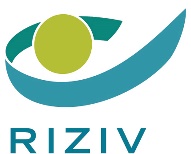 Betreft: De nota “Situaties vindplaatsgericht werken met toepassing van de pseudocodes”.Het Verzekeringscomité heeft op 20 december 2023 de overeenkomst goedgekeurd tussen het Verzekeringscomité en elk netwerk geestelijke gezondheid betreffende de financiering van de psychologische functies in de eerstelijn via netwerken geestelijke gezondheid.Een sleutelelement van deze overeenkomst is de bevordering van vindplaatsgericht werken waarbij de zorgverstrekker de doelgroepen rechtstreeks opzoekt op locaties in de gemeenschap, in plaats van meer traditionele werkwijzen waarbij de doelgroep de stap zet naar de zorgverstrekker. Artikel 2, artikel 4, § 1, artikel 5 §1, artikel 8 en de pseudocodes (bijlage 1) in de overeenkomst verwijzen naar vindplaatsgericht werken.Op 21 maart 2024 keurde het Begeleidingscomité de nota “Situaties vindplaatsgericht werken met toepassing van de pseudocodes” goed, dat de netwerken kunnen gebruiken als leidraad voor vindplaatsgericht werken. Dit document geeft voorbeelden van vindplaatsgericht werken en het gebruik van de pseudocodes in de betrokken situaties.De nota “Situaties vindplaatsgericht werken met toepassing van de pseudocodes” is bij deze omzendbrief gevoegd. Wij vragen jullie om dit document te communiceren naar alle klinische psychologen en orthopedagogen die met jullie netwerk een overeenkomst gesloten hebben.Hoogachtend,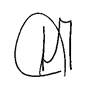 Daniel Crabbe,Adviseur-generaalBeste,Om duidelijkheid te scheppen rond vindplaatsgericht werken en in het bijzonder het gebruik van de pseudocodes, is dit document met voorbeelden van vindplaatsgericht werken opgesteld. Deze voorbeelden tonen wanneer er over vindplaatsgericht werken gesproken kan worden en welke pseudocodes er gebruikt kunnen worden tijdens het proces.Daarnaast wordt in de voorbeelden weergegeven dat tijdens het proces de netwerken een belangrijke schakel zijn:Er wordt een bepaalde vraag geïdentificeerd bij een doelgroep op een vindplaats; dit kan ook gaan over een vraag die binnen een zelfstandige praktijk meermaals naar boven komt voor dezelfde doelgroep.Er wordt door de organisatie die verantwoordelijk is voor een vindplaats/een zelfstandige praktijk naar het netwerk gecommuniceerd over de vraag.Het netwerk bekijkt de vraag. Hierbij wordt de afweging gemaakt op basis van het onderwerp en een KO/KP gecontacteerd die de gevraagde zorg kan aanbieden. Indien het gaat voorstel door een zelfstandige KO/KP kan toestemming geven worden over het onderwerp alsook eventueel door het netwerk een vindplaats aangereikt worden waarbij de informatie relevant is voor een breder publiek.De KO/KP reikt de gevraagde zorg aan.Voorbeelden vindplaatsgericht werkenScholen – kinderen en jongeren:Een leerkracht van een klas merkt dat verschillende kinderen enorm geraakt zijn door een verlies. Daarom wil deze hulp inschakelen om dit aan te pakken. Hierbij gaat deze hulp vragen bij het CLB, deze contacteren op hun beurt het netwerk geestelijke gezondheid van de regio. Het netwerk bekijkt de vraag en koppelt de school aan een klinische psycholoog/orthopedagoog met kennis over de vraag.De zorgverlener in kwestie bespreekt samen met de leerkracht wat de behoeften zijn van de leerlingen rond dit thema. Door deze afstemming is de sessie afgestemd op de noden van de leerlingen.(code 726994: vindplaatsgericht werken – voorbereiding)Vindplaatsgericht werkenDe zorgverlener in kwestie geeft samen met de leerkracht een sessie in de klas rond verlies. (code 726412: Gemeenschapsgerichte interventie – groep – psycholoog/orthopedagoog + code 726456: gemeenschapsgerichte interventie – groep – andere zorg- of hulpverlener).Vindplaatsgericht werkenDe leerkracht en de zorgverlener houden tegelijk in de gaten welke leerlingen het eventueel moeilijker hebben dan de andere. Deze leerlingen kunnen vervolgens rekenen op een aantal sessies (individueel of in groep) binnen de school zelf gegeven door de zorgverlener.(code 726493: Eerstelijn ondersteuning – individueel – eerste sessie - vindplaatsGevolgd met eventueel: code 726552: Eerstelijn ondersteuning – individueel – vindplaats – alleen rechthebbendeOF code 726736: Behandeling individueel – eerste sessie – vindplaatsGevolgd met eventueel code 726795: behandeling – individueel – vindplaats - alleen rechthebbendeOF code 726655: Eerstelijn ondersteuning – groep – psycholoog/orthopedagoog + code 726692: Eerstelijn ondersteuning – groep – andere zorg- of hulpverlenerOF code 726891: Behandeling – groep - psycholoog/orthopedagoog + code 726935: behandeling – groep – andere zorg- of hulpverlener). Vindplaatsgericht werkenEn indien nodig kunnen ze na een paar sessies overgaan tot sessies in het kabinet van de zorgverlener.(code 726530: Eerstelijn ondersteuning – individueel – kabinet – alleen rechthebbendeOF code 726773: behandeling – individueel – kabinet – alleen rechthebbende)Wijkgezondheidscentra – volwassenen:Tijdens een georganiseerde wandeling voor mensen uit de buurt (of een ander project georganiseerd binnen het WGC zie vb. Projecten - WGC Brugse Poort Seghersplein leeft) merkt de organisator/kruispuntwerker bij het spreken met de deelnemers dat deze met bepaalde ‘problemen’ zitten rond het mentaal welzijn. Deze organisator/kruispuntwerker neemt contact op met het netwerk geestelijke gezondheid van de regio. Het netwerk bekijkt de vraag en koppelt het WGC aan een klinisch psycholoog/orthopedagoog die kennis heeft over het onderwerp. Deze hulpverlener informeert de organisator/kruispuntwerker over de mogelijkheden qua doorverwijzing en interventies.(code 726950: advies en kennisdeling met een eerstelijnsverstrekker)Vindplaatsgericht werkenTijdens dit gesprek merken ze echter dat directe ondersteuning van de zorgverstrekker beter zal zijn. Ze besluiten daarom dat de zorgverlener mee zal gaan bij de volgende wandeling binnen het project als extra ondersteuning en om de noden af te stemmen met de kruispuntwerker. Tijdens deze wandeling spreekt ze ook de deelnemers aan om vertrouwen te krijgen (indien nodig gaat deze mee op meerdere wandelingen tot dat de deelnemers de zorgverlener in vertrouwen willen nemen).(code 726994: vindplaatsgericht werken – voorbereiding)Vindplaatsgericht werkenEenmaal de behoefte en de noden van de deelnemers tijdens de wandeling wat meer in kaart gebracht zijn, kan er een groepssessie georganiseerd worden in het WGC die inspeelt op de noden van de deelnemers. Dit kan gaan over hoe ze kunnen omgaan met tegenslagen, het aanreiken van mogelijke manieren om te ontspannen tijdens stressmomenten, etc.. Dit alles wordt afgestemd met de kruispuntmedewerker van het WGC.(code 726994: vindplaatsgericht werken – voorbereidingGevolgd met code 726412: Gemeenschapsgerichte interventie – groep – psycholoog/orthopedagoog + code 726456: gemeenschapsgerichte interventie – groep – andere zorg- of hulpverlener)Vindplaatsgericht werkenBij het winnen van vertrouwen kan het zijn dat de deelnemers met meer specifieke vragen komen. Hierdoor kunnen er nog andere groepssessies georganiseerd worden of kan het aangewezen zijn om individuele sessies aan te reiken.(code 726493: Eerstelijn ondersteuning – individueel – eerste sessie – vindplaats Gevolgd met eventueel: code 726552: Eerstelijn ondersteuning – individueel – vindplaats – alleen rechthebbendeOF code 726736: Behandeling individueel – eerste sessie – vindplaats gevolgd met eventueel code 726795: behandeling – individueel – vindplaats - alleen rechthebbendeOF code 726655: Eerstelijn ondersteuning – groep – psycholoog/orthopedagoog + code 726692: Eerstelijn ondersteuning – groep – andere zorg- of hulpverlenerOF code 726891: Behandeling – groep - psycholoog/orthopedagoog + code 726935: behandeling – groep – andere zorg- of hulpverlener). Vindplaatsgericht werkenOverkophuizenEen medewerker in een Overkophuis merkt dat verschillende jongeren met dezelfde problemen rond mentaal welzijn en veerkracht zitten. Deze medewerker contacteert daarom het netwerk geestelijke  gezondheid om ondersteuning te krijgen van een klinisch psycholoog/orthopedagoog. Deze zorgverlener geeft informatie over de mogelijkheden van doorverwijzing naar de correcte zorg.(code 726950: advies en kennisdeling met een eerstelijnsverstrekker)Vindplaatsgericht werkenAls deze ondersteuning echter niet genoeg blijkt, gaat de zorgverlener daarnaast op bepaalde momenten van de week naar het Overkophuis om mee te helpen, en op deze manier vertrouwen te winnen van de jongeren. Wanneer de jongeren meer open zijn over de noden die ze hebben rond hun mentaal welzijn en de veerkracht, kan de zorgverlener (tegelijk) groepssessies organiseren in het Overkophuis afgestemd op de noden en in samenspraak met de medewerker.(code 726994: vindplaatsgericht werken – voorbereiding)Vindplaatsgericht werkenDeze (cluster aan) sessies, gegeven samen met de medewerker van het Overkophuis, spelen in op de noden en vragen van de jongeren. Daarnaast reikt de zorgverlener ook individuele sessies aan in het Overkophuis, aan de jongeren die het nodig hebben.(code 726412: Gemeenschapsgerichte interventie – groep – psycholoog/orthopedagoog + code 726456: gemeenschapsgerichte interventie – groep – andere zorg- of hulpverlenerEn indien nodig: code 726493: Eerstelijn ondersteuning – individueel – eerste sessie – vindplaats Gevolgd met eventueel: code 726552: Eerstelijn ondersteuning – individueel – vindplaats – alleen rechthebbendeOF code 726736: Behandeling individueel – eerste sessie – vindplaats gevolgd met eventueel code 726795: behandeling – individueel – vindplaats - alleen rechthebbende)Vindplaatsgericht werkenHuisartsenpraktijk in een studentenbuurtHuisartsen in een studentenbuurt merken tijdens de consultaties met de studenten steeds vaker dat deze kampen met problemen rond het mentaal welbevinden of met problemen die op lange termijn schadelijk kunnen zijn hiervoor (zoals slaapproblemen, stress, alcoholproblemen, etc.). De huisartsen weten echter niet goed hoe ze dit moeten aankaarten op een correcte manier.De huisartsen nemen daarom contact op met het netwerk geestelijke gezondheid. Het netwerk koppelt hen aan een klinisch psycholoog/orthopedagoog om hen uitleg te geven rond hoe ze dit bespreekbaar kunnen maken bij hun patiënten. De zorgverlener reikt hierover informatie aan.(code 726950: advies en kennisdeling met een eerstelijnsverstrekkerOF code 726972: expertise delen met een groep eerstelijnsverstrekkers)Vindplaatsgericht werkenJeugdbewegingenDe leiding binnen de jeugdbeweging merkt dat er verschillende kinderen zijn die met problemen zitten waar ze niet goed mee kunnen omgaan (scheiding van ouders, nieuwe school, etc.). Ze willen hen daarbij helpen, maar weten niet goed wat ze kunnen doen. Ze nemen contact op met het netwerk geestelijke gezondheid. Het netwerk bekijkt de vraag en linkt hen met een klinisch psycholoog/orthopedagoog die ervaring heeft met de onderwerpen. Deze hulpverlener geeft de leiding advies en kennis over het aanbod aan psychologische zorg en over hoe ze zelf zaken kunnen ondernemen ter ondersteuning van de kinderen.(code 726972: expertise delen met een groep eerstelijnsverstrekkers)Vindplaatsgericht werkenSociaal-sportief: wandelvoetbal voor senioren (zie voorbeeld: Sociaal-sportief werk | KAA Gent Website)Tijdens de trainingen merkt de trainer dat meerdere mensen met dezelfde vragen/problemen zitten rond levenstevredenheid. De trainer weet echter niet hoe hij hierop moet ingaan. De organisatie contacteert daarom het regionaal netwerk geestelijke gezondheid. Het netwerk bekijkt de vraag en koppelt de organisatie aan een klinisch psycholoog/orthopedagoog die ervaring heeft met de soort vragen. De zorgverlener geeft advies en kennis aan de trainer over hoe en waar ze mensen kunnen doorsturen naar de gepaste zorg.(code 726950: advies en kennisdeling met een eerstelijnsverstrekker)Vindplaatsgericht werkenZelfde principe voor een sportclubVoedselbedelingVrijwilligers bij de voedselbedeling merken dat verschillende van hun bezoekers met mentale problemen kampen. Ze weten echter niet hoe ze hen hierbij kunnen ondersteunen. Ze zoeken contact met het regionale netwerk geestelijke gezondheid om hierbij zelf ondersteuning te krijgen. Het netwerk koppelt hen aan een klinisch psycholoog/orthopedagoog. Deze zorgverlener geeft advies en kennis aan de vrijwilligers over hoe en waar ze mensen kunnen doorsturen naar de gepaste zorg.(code 726972: expertise delen met een groep eerstelijnsverstrekkers)In deze instantie gaat het dus over een groep vrijwilligers.Vindplaatsgericht werkenOp deze manier kunnen de vrijwilligers een link vormen tussen verschillende eerstelijns actoren en de bezoekers van de voedselbedeling.Let op: Er zijn plekken van voedselbedeling die verbonden zijn met een psycholoog/orthopedagoog. Hierbij kunnen de vrijwilligers de schakel zijn tussen de zorgverlener en de mensen die naar de voedselbedeling komen. Dit door de vertrouwensrelatie die ze met hen hebben.Lokaal dienstencentrumDe medewerkers in het lokaal dienstencentrum merken dat ze veel bezoekers krijgen die met dezelfde problemen zitten rond zelfzorg. Daarom willen ze een cluster aan groepssessies organiseren om tips te geven rond hoe de zelfzorg kunnen verbeteren en daarbij de inbreng van de bezoekers zelf zoveel mogelijk stimuleren. Ze nemen contact op met het regionale netwerk geestelijke gezondheid. Het netwerk doet een behoefteanalyse en daaruit blijkt dat er inderdaad meer ingezet moet worden op de 65-plussers moeten inzetten qua zelfzorg. Het netwerk linkt hen met een klinisch psycholoog/orthopedagoog die ervaring heeft met de onderwerpen. De zorgverlener overlegt met de medewerkers welke vragen er naar boven gekomen zijn en samen maken ze de cluster aan groepssessies.(code 726994: vindplaatsgericht werken – voorbereidingVindplaatsgericht werkenVervolgens geeft de zorgverlener samen met één van de medewerkers de cluster aan sessies.(code 726412: Gemeenschapsgerichte interventie – groep – psycholoog/orthopedagoog + code 726456: gemeenschapsgerichte interventie – groep – andere zorg- of hulpverlener).Vindplaatsgericht werkenZelfstandige praktijkEen zelfstandige, geconventioneerde klinisch psycholoog/orthopedagoog merkt tijdens de consultaties dat verschillende mensen van dezelfde doelgroep met dezelfde vraag komen (bv. work-life balance bij nieuwe moeders/vaders). Het lijkt de zorgverlener daarom een goed idee om een groepssessie te organiseren over het onderwerp, zodat verschillende mensen tegelijk bereikt worden. Hiervoor contacteert de zorgverlener het netwerk waarbij deze is aangesloten.Optie 1: Het netwerk vindt dit onderwerp zeer interessant. Deze stelt een samenwerking voor met een instelling die speciaal gericht is naar de doelgroep (zoals het huis van het kind, een materniteitsafdeling in een ZH). De zorgverlener overlegt met een medewerker over het onderwerp en welke zaken er daar naar boven komen rond het onderwerp. (code 726994: vindplaatsgericht werken – voorbereiding)Vindplaatsgericht werkenVervolgens geven ze samen de uitgewerkt groepssessie(s).(code 726412: Gemeenschapsgerichte interventie – groep – psycholoog/orthopedagoog + code 726456: gemeenschapsgerichte interventie – groep – andere zorg- of hulpverlener)Vindplaatsgericht werkenOptie 2: Het netwerk vindt dit onderwerp zeer interessant. De zorgverlener mag na het invullen van het fiche voor groepssessies deze in de eigen praktijk geven.(code 726655: Eerstelijn ondersteuning – groep – psycholoog/orthopedagoog + code 726692: Eerstelijn ondersteuning – groep – andere zorg- of hulpverlener)Hier is er geen sprake van vindplaatsgericht werkenDIENST GENEESKUNDIGE VERZORGINGDIENST GENEESKUNDIGE VERZORGINGDIENST GENEESKUNDIGE VERZORGINGCorrespondent :Directie verzorgingsinstellingenDirectie verzorgingsinstellingenE-mail :  psy@riziv-inami.fgov.be E-mail :  psy@riziv-inami.fgov.be E-mail :  psy@riziv-inami.fgov.be Onze referte: Psy-Ortho/2024/005Onze referte: Psy-Ortho/2024/005Onze referte: Psy-Ortho/2024/005Brussel, 16 april 2024